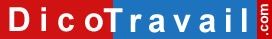 Lettre à utiliser si vous avez connaissance de la disponibilité d’un postePrénom – Nom
Adresse
Code Postal – VilleNom de la Société
Adresse
Code postal – VilleLettre recommandée avec accusé de réception ou Lettre remise en main propre contre déchargeDemande de travail à temps pleinLieu, Date,Madame, Monsieur,J’ai été informé qu’un emploi à temps plein correspondant à ma catégorie professionnelle était disponible.Or je souhaite moi-même travailler à temps plein.Vous pouvez éventuellement expliquer pourquoi vous voulez travailler à temps plein.En conséquence, je sollicite votre accord pour passer à temps plein en vertu de la priorité d’emploi prévue à l’article L.3123-8 du code du travail à compter du < date >.Je vous prie d’agréer, Madame, Monsieur, l’expression de mes salutations distinguées.SignatureLettre à utiliser si vous n’avez pas connaissance de la disponibilité d’un postePrénom – Nom
Adresse
Code Postal – VilleNom de la Société
Adresse
Code postal – VilleLettre recommandée avec accusé de réception ou Lettre remise en main propre contre déchargeDemande de travail à temps pleinLieu, Date,Madame, Monsieur,Je vous informe de mon intention de travailler à temps plein.Vous pouvez éventuellement expliquer pourquoi vous voulez travailler à temps plein.En conséquence, je sollicite votre accord pour passer à temps plein conformément à l’article L.3123-8 et du code du travail, à compter du < date >.Si malheureusement aucun poste n’est actuellement vacant, je vous demande de bien vouloir m’informer lorsqu’un poste correspondant à ma catégorie professionnelle sera disponible.Je vous prie d’agréer, Madame, Monsieur, l’expression de mes salutations distinguées.SignatureAVERTISSEMENT sur l'utilisation des modèles de lettresNous vous rappelons que le site Dicotravail.com ne donne aucun conseil personnalisé. Les modèles de lettres ne constituent pas une consultation juridique ni une rédaction réalisée en fonction de votre cas personnel. Ce qui implique qu’avant toute démarche pouvant avoir des conséquences, nous vous conseillons de recourir au conseil d'un avocat, le site Dicotravail.com ne saurait en aucun cas s’y substituer.Il en résulte que la responsabilité de l'auteur ne saurait être recherchée du fait de l'utilisation des modèles de lettres.Lettre de demande de travail à temps plein par un salarié à temps partiel